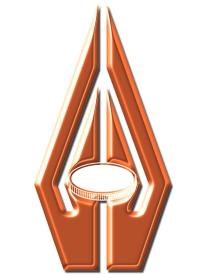 Bank of Zambia TREASURY BILLS TENDER RESULTS GOVERNMENT OF THE REPUBLIC OF ZAMBIA TREASURY BILLS RESULTS The Bank of Zambia would like to notify the public on the results of Treasury bills Tender number 09/2015 held on Thursday, 30th April 2015.  Total bids received amounted to K 544.2Million and the allocation amounted to K449.12 Million. The details of the results are as follows. FINANCIAL MARKETS DEPARTMENT BOX 30080 LUSAKA TELEPHONE /FAX NUMBER 222932/226707 Checked By-:…………………………………………………Authorized By-…………………………………………………………. Tender ISIN Type of Tender Amount Offered Amount bid Face Value Amount allocated Face Value  Amount Allocated Cost Cut-off bid price Weighted average yield rate Weighted Average Discount rate Range of successful yield rates Range of  unsuccessful yield  rates 91 DAYS ZM3000001500CompetitiveK 81.00 Mn K3.6 Mn K 3.6 Mn K 3.4 Mn K96.6273  14.000013.5276  14.0000-14.0000Nil 91 DAYS ZM3000001500Off-Tender K  9.00 Mn K   0.0 Mn K  0.0 Mn K  0.0 Mn K96.6273  14.000013.5276 14.0000-14.0000Nil 182 DAYS ZM3000001518 Competitive K 189.00Mn K 45.1 Mn K  45.1 Mn K 41.1 Mn K91.1383   19.500117.772119.5001-19.5001Nil182 DAYS ZM3000001518 Off-Tender K  21.0 Mn K  0.02 Mn K 0.02  Mn K 0.02 Mn K91.1383  19.500117.772119.5001-19.5001Nil 273 DAYS ZM3000001526 Competitive K202.5 Mn K 41.0 Mn K 41.0 Mn K 35.5 Mn K86.7055  20.500117.774720.5001-20.5001Nil273 DAYS ZM3000001526 Off-Tender K  22.5 Mn K   0.0 Mn  K  0.0 Mn K 0.0 Mn K 86.7055  20.500117.2081 20.5001-20.5001Nil364 DAYS ZM3000001534Competitive K337.5 Mn K454.6Mn K454.6 Mn K368.9 Mn K81.1779  23.249918.3738 23.2499-23.2499Nil364 DAYS ZM3000001534Off-Tender K37.5  Mn K  0.0 Mn K 0.0 Mn K0.0 Mn K81.1779  23.249918.373823.2499-23.2499Nil